Name: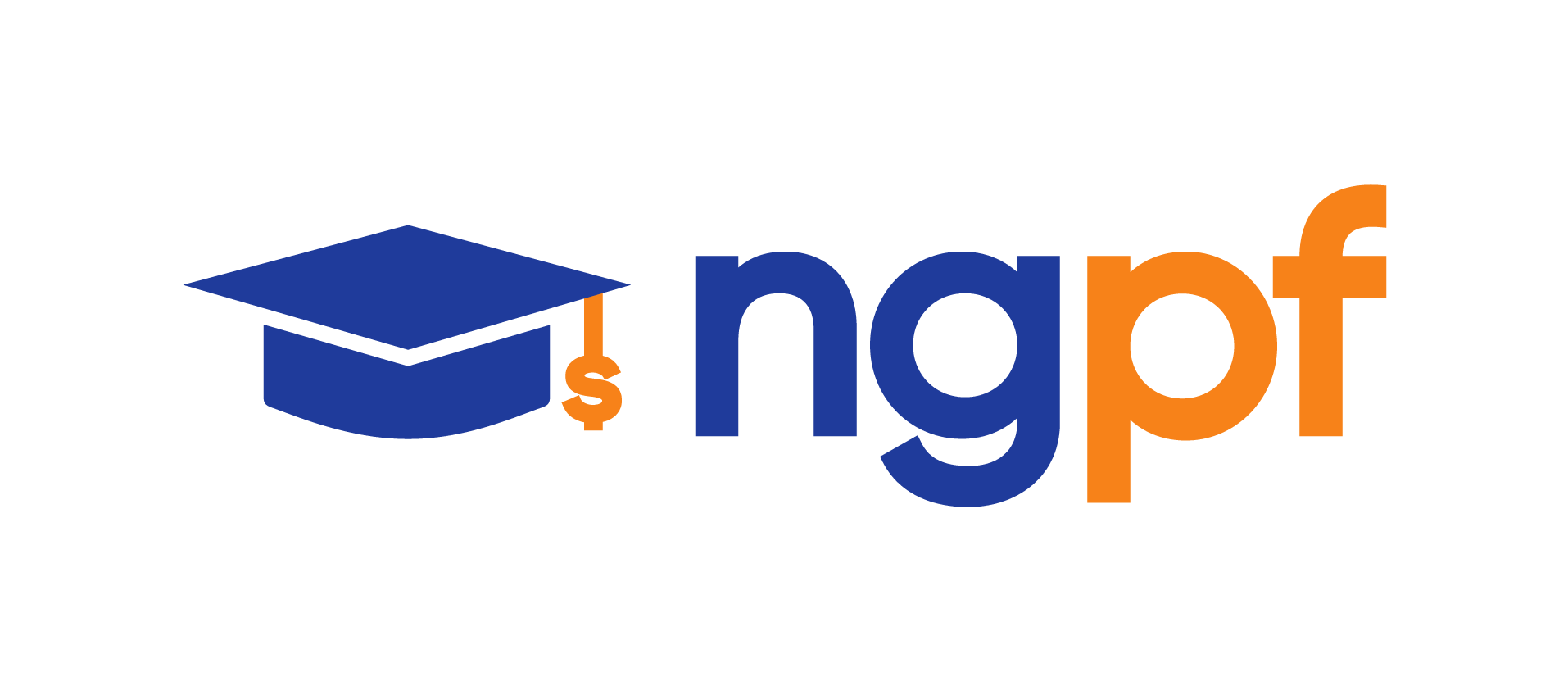 Semester Course7.8 Robo-AdvisingStudent Activity PacketUNIT: INVESTINGIn this lesson, you will learn to:Explain what robo-advisors are and why more young people are using them today Identify some of the advantages and disadvantages of using robo-advisorsConduct research on some of the most popular robo-advising and investing apps that people useRESOURCESQUESTIONSEstimated time: 5 minsWould you be comfortable with a robot adjusting your investment portfolio if it came with significantly lower fees than a human financial advisor? Why or why not? Estimated time: 5 minsWhat is a robo-advisor?An app on your phone that alerts you each time the market is up.Artificial intelligence that accurately predicts investments that will yield positive return.A weekly report that summarizes your investment strategies and results.Software platforms that manage your investments for you based on your investing goals.Why are more younger people using robo-advisors instead of human advisors? Human financial advisors are not advertising their services enough on social media. Young people lost trust in human financial advisors after the Great Recession and younger people are more comfortable with solutions involving technology.Human advisors prefer to work with older people since they might have more wealth and can generate more money in fees.Robo-advisors have outperformed human financial advisors every year since 2010.What are 2 advantages of using a robo-advisor?  (two correct answers)Selects products with only positive returnsRequires less money to startOffers lower cost investment servicesManages your checking and savings account as wellEstimated time: 25 mins